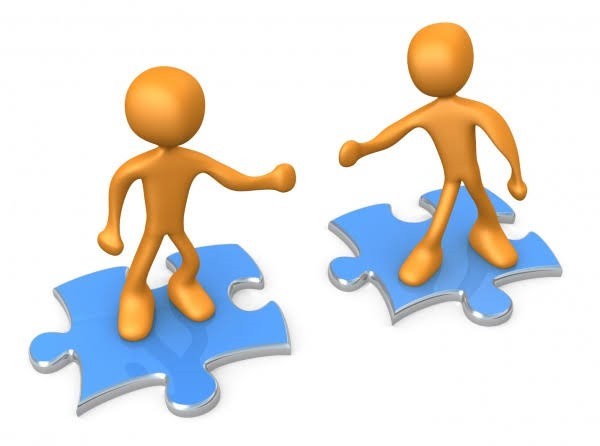 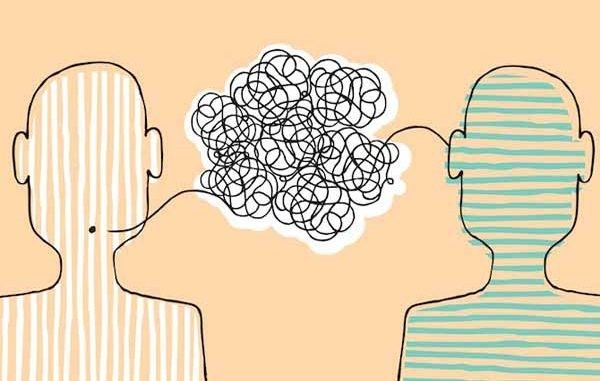 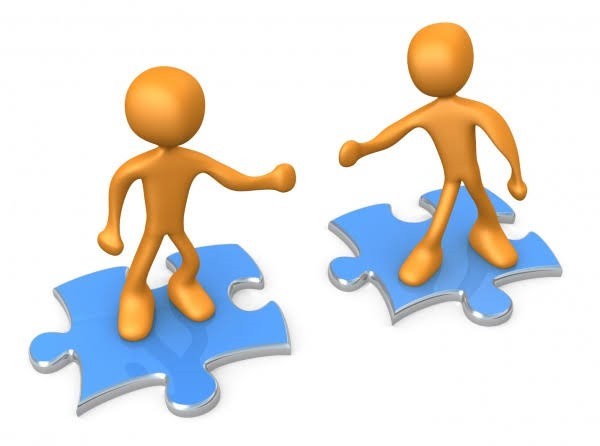 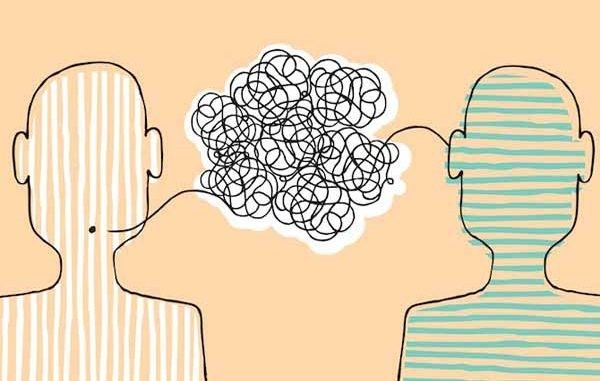 AYNI DİLİ KONUŞANLAR DEĞİL, AYNI DUYGULARI PAYLAŞANLAR ANLAŞABİLİR.                                                                                               Arkadaşlık Kanunumuz:                                                                               Arkadaşlarınla Eğlen ve Diğerlerini De Bu eğlenceye Davet Et.                                                                               Kibar ve Düşünceli Ol.                                                                               Diğerlerini Yargılama, Anlamaya Çalış.                                                                               Sadık Ol ve İhtiyacı Olanları Savun.                                                                               Kötü Bir Gün Geçiren Birine Destek Ol.                                                                               Dürüst ve Güvenilir Ol.                                                                               Bir Hata Yaparsan Özür dileyecek Kadar Cesur Ol.                                                                               Arkadaşın Hata Yaptığında Affedici ve Hoşgörülü Ol.                                                                                Arkadaşın Başkalarıyla Da Arkadaş Olup Vakit Geçirmek İsteyebilir,                                                                                Bunu Normal Karşıla.                                                                               Sana Uygun Olmadığını Düşündüğün Kişilerden Uzaklaş.                                                                               Her Zaman Çok Arkadaşın Olmayabilir, Bazen Yalnız Kalmalısın.                                                                               Rahatsız Olduğun Şeyleri İfade Et ve Çözüm Önerisi Sun.                                                                                                                     Kuzeykent Şehit İsmail Koç İlkokulu                                                                                                                                        PDR Servisi                                                                                                                                 Kaynak: Vali Orhan Işın İlkokuluÇATIŞMA NEDİR?Çatışma, en az iki kişinin isteklerinin, ihtiyaçlarınınbirbirlerinin istek ve ihtiyaçlarını engellemesi ya da ters düşmesidir.Günlük hayatımızda sevdiğimiz insanlarla fikir ayrılıklarına düşebilir, onlarla tartışabiliriz. İnsanlar büyüdükçe ve geliştikçe çevresindekilerle istekleri,ihtiyaçları farklılaşabilir. Böylece onlarla çatışma yaşayabilir.Önemli olan hiç çatışma yaşamamak değil, çatışmaları doğru bir şekilde çözmektir.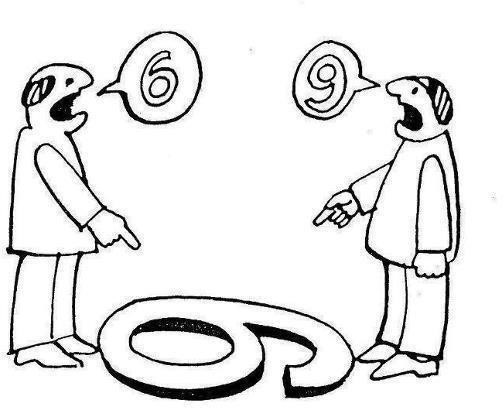 ÇATIŞMA DURUMUNDA GÖSTERİLEN TEPKİLERHerhangi bir çatışma karşısında taraflar yumuşak, sert ya da ilkeli olmak üzere üç farklı tepki gösterebi- lirler.Çatışmalı bir durum karşısında geri adım atmak, ça- tışmayı önemsememek, çatışmayı inkar etmek ya da teslim olmak, herhangi bir çatışma karşısında göste- rilebilecek yumuşak tepkilerden bazılarıdır. Bu tür bir tepkinin sonunda taraflardan biri kazançlı çıkar- ken diğeri kaybeder, bazı durumlarda her iki ta- raf da kaybeder.Bir çatışma durumunda taraflardan birinin diğerini tehdit etmesi, bağırıp çağırması, karşısındaki kişiye vurarak ya da iterek fiziksel güç kullanması ise sert bir tepkidir. Bu tür bir tepkinin sonunda da taraflar- dan biri kazançlı çıkarken diğeri kaybeder. Hatta bazı durumlarda her iki taraf da bundan zarar görür.Çatışma karşısında gösterilebilecek üçüncü tepki türü ise, karşı tarafı dinlemek, anlamaya çalışmak, istek- lerine saygı duymak ve çatışmayı çözmeye çalışmak- tır. Bu tür bir ilkeli tepki sonunda kaybeden olmaz, her iki taraf da kazanır.DOĞRU İLETİŞİM BECERİLERİ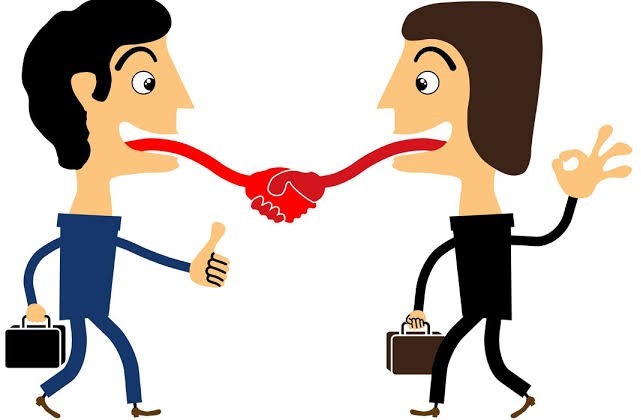 “Ben” Dili Kullanmak: Karşımızda- kini suçlamadan, emir vermeden, yargı- lamadan hissettiklerimizi açıkça ifadeetmektir.Örneğin: “ Çok konuşuyorsun” (Sen Dili)“Derste bir şeyler sorduğun zaman dik- katimi öğretmene veremiyorum. (Ben Dili)Empati Kurmak: Kendimizi karşı- mızdakinin yerine koyarak ne hissettiği- ni anlamaya çalışmaktır.Etkin Dinlemek: Karşımızdaki insanı dinlediğimizi şöyle gösterebilirizGöz teması kurarak, Başımızı sallayarak,Hı hı, evet gibi kelimelerle